BEFORETHE PUBLIC UTILITIES COMMISSION OF OHIOIn the Matter of the Review of the Distribution	)Modernization Rider of Ohio Edison Company,	)	Case No. 17-2474-GA-ALTthe Cleveland Electric Illuminating Company 	)and the Toledo Edison Company.			)OHIO PARTNERS FOR AFFORDABLE ENERGY’SNOTICE OF ADDITIONAL COUNSEL	Ohio Partners for Affordable Energy (“OPAE”) hereby respectfully gives notice to the Public Utilities Commission of Ohio (“Commission”) that David C. Rinebolt should be added as counsel for OPAE in these proceedings.  /S/ Robert Dove_______________Robert Dove (0092109)Kegler Brown Hill + Ritter Co., L.P.A.65 E State St., Ste. 1800Columbus, OH  432115-4295rdover@keglerbrown.comOffice:  614-462-5443David C. Rinebolt (0073178)Ohio Partners for Affordable EnergyPO Box 1793Findlay, OH  45849-1793Office: 614-975-8692drinebolt@opae.orgCounsel for Ohio Partners for Affordable Energy(Willing to accept service by email.)CERTIFICATE OF SERVICEIn accordance with Rule 4901-1-05, Ohio Administrative Code, I hereby certify that a copy of the foregoing Notice of Additional Counsel of Ohio Partners for Affordable Energy will be served by the Commission’s Docketing Division on these parties on this 24th day of March, 2021.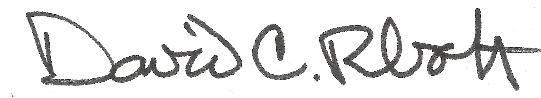 David C. Rinebolt